 ASOCIAŢIA INTERNAŢIONALILOR DE RUGBY - ROMÂNIA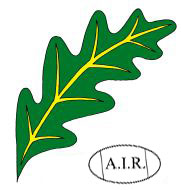 Strada Proletarilor nr. 33, sector 1, Bucureşti, tel. 0745340195ADUNAREA GENERALĂ A A.I.R.din data de 16.12.2014 orele 11.00Raport de activitate A.I.R pe perioada 18.12.2013 – 16.12.20141. Raport de gestiune al președintelui pe anul financiar 2013	Asociația Internaționalilor de Rugby – Romania, înregistrată la Judecătoria Sectorului 1, cod fiscal nr. 24703474, are ca principal obiect de activitate ”Alte activități sportive”, conform codului CAEN 9319.	Asociația dispune de un capital de bază integral românesc în sumă de 600 lei.	Întocmirea situației financiare anuale la 31.12.2013 s-a efectuat cu respectarea Normelor Metodologice emise de Ministerul Finanțelor Publice.Evidența contabilă a Asociației s-a întocmit în baza prevederilor Legii Contabilității nr. 82/1991, a Regulamentului de aplicare a acesteia și a Planului de conturi general, aprobate prin Ordinul Ministrului Finanțelor Publice nr. 1969/2007, a Legii nr. 571/2003 privind Codul Fiscal și a celorlalte acte normative în vigoare.  Posturile înscrise în situațiile financiare anuale corespund cu datele înregistrate în evidența contabilă, acestea fiind întocmite pe baza balanței de verificare a conturilor sintetice, pusă de acord cu evidența analitică. Astfel, la 31.12.2013 Asociația a înregistrat următoarele rezultate financiare: Excedentul privind rezultatul activităților fără scop patrimonial, în sumă de 12.507,43 lei, nerepartizat la data de 31.12.2013, se propune a se repartiza în anul 2014 pentru alimentarea fondurilor asociației.	Dintr-o primă evaluare comparativă a rezultatelor financiar contabile rezultă o ușoară ameliorare a situației. Astfel, deși veniturile au crescut cu 43% față de anul 2012, totuși acestea nu reprezintă decât 75% din veniturile anului de referință 2010. În același timp, au crescut și cheltuielile cu 36%, fără însă a se ridica la nivelul celor din același an de referință 2010. Prin această creștere a veniturilor și menținerea sub control a cheltuielilor s-a reușit obținerea excedentului de 12.507,43 lei, care reprezintă o creștere de  36% față de 2012, dar o scădere de 6% față de 2010. În același timp, datele preliminare pe primele 11 luni ale anului curent arată că la încheierea anului financiar 2014 vom avea o situație aproximativ similară cu cea din 2011, an în care s-a înregistrat cea mai proastă situație financiar contabilă, concluzie care nu este în măsură să ne mulțumească.În ședința de bilanț din data de 31.03.2014 Consiliul Director al A.I.R. a aprobat raportul de gestiune al administratorului, bilanțul contabil, contul rezultatului exercițiului financiar și notele de bilanț întocmite la 31.12.2013, precum și repartizarea excedentului din anul 2013 în anul 2014, în sumă de 12.507,00 lei.La data de 31.12.2013 patrimoniul Asociației consta din:Asociația are un echilibru financiar bun, așa cum rezultă din notele de situații financiare și își desfășoară activitatea în condiții de continuitate, neexistând riscuri financiare care să o afecteze. Nu sunt evenimente care să afecteze principiul independenței exercițiului. S-au respectat principiile contabile. Situațiile financiare anuale încheiate la 31.12.2013 prezintă o imagine fidelă a situației patrimoniale și financiare a Asociației.Conform ultimului extras de cont din data de 30.11.2014 Asociația noastră dispunea de următoarele fonduri în lei:- în cont curent 31.620,78 lei;- în depozit la termen 33.902,65 lei.În interesul Asociației s-a efectuat o singură cheltuială semnificativă, respectiv s-au achiziționat 120 de cravate cu însemnele A.I.R., care au fost introduse în stoc, urmând a fi distribuite membrilor A.I.R. sau oferite în scop de protocol. Contravaloarea cravatelor a fost achitată din contracte de sponsorizare încheiate cu dnii. Anton Victor și Vasile Cornel, precum și cu firma B.G. Hardware & Software.2. Obiective principale realizateÎn perioadă analizată, Consiliul Director al Asociației, în componența votată în cadrul adunării generale din 20.04.2011 (Valeriu Irimescu – președinte de onoare, Marin Ionescu – Preşedinte,  Octavian Morariu – Vicepreşedinte, Muntean Mircea Sever – Vicepreşedinte, Marin Alexandru – Membru, Popescu Alexandru Valentin – Secretar General), a acționat pentru punerea în practică a obiectivelor stipulate în Statutul Asociației, precum și pentru găsirea unor căi și mijloace de a satisface solicitările și propunerile exprimate de către membrii Asociației, cu prilejul ultimei adunări generale.Dl. Popescu Alexandru Valentin a continuat exercițiul funcției de secretar general, în conformitate cu sarcinile stabilite și planificate la Adunarea Generală anterioară. Din păcate, dl. Paraschiv Mircea a înregistrat serioase deficiențe în exercitarea funcției de cenzor, deși s-a obținut prelungirea statutului acestei funcții de către dna. avocat Mihăilescu – Pene L. Th. Simona. În plus, dl. Paraschiv Mircea nu a mai achitat cotizație de membru din anul 2010. În aceste condiții, ne-am propus ca la Adunarea Generală de alegeri ce urmează a avea loc în primăvara anului viitor să facem o nouă propunere de cenzor, sens în care așteptăm și sugestiile dvs. De altfel, Adunarea Generală menționată va trebui să alegem și un nou vicepreședinte în locul rămas vacant prin plecarea dlui. Octavian Morariu, care și-a preluat noul post în cadrul Comitetului Internațional Olimpic.De asemenea, conducerea Asociației, prin președintele Ionescu Marin, a continuat să ne reprezinte în cadrul Biroului Federal al F.R.R., asigurând astfel accesul direct la evoluția și orientarea rugbyului românesc, chiar dacă nu s-a obținut, deocamdată, și dreptul de vot în forul decizional. De altfel, informăm Adunarea Generală că, la propunerea președintelui F.R.R. Haralambie Dumitraș, în data de 12.11.2014 am avut o întâlnire deosebit de utilă cu conducerea Federației, în care s-au formulat și discutat o serie de propuneri de colaborare eficientă, printre care:1. Organizarea de întâlniri  (A.I.R. – F.R.R.) periodice stabilite de comun acord (de discutat, înainte, cu conducerea A.I.R. subiectele care vor fi abordate);2. Participarea permanentă a unui membru A.I.R. la toate ședințele Biroului Federal și ale Adunării Generale F.R.R.;3. Stabilirea unor reprezentanți A.I.R., cu rol consultativ/onorific,  în comisii ale F.R.R.:- Comisia tehnică de copii și juniori;- Comisia tehnică de seniori;- Comisia de arbitrii;- Altele (stabilite de comun acord);.4. Participare unui număr de internaționali, stabiliți individual și de comun acord, la festivitățile de după meciurile internaționale ale loturilor naționale (juniori/seniori) disputate în Romania;5. Participarea unui membru A.I.R.  la meciurile/turneele echipelor  naționale (juniori/ seniori) în străinătate (cu funcția onorifică de asistent manager);6. Unul sau mai mulți internaționali să petreacă o zi în stagiul loturilor (juniori/seniori), fiind prezent/prezenți la antrenamente, masă, ședințe tehnice/video, iar la sfârșitul zilei să aibă o discuție deschisă cu toți jucătorii și staff-ul. Scopul: prezentare, socializare, bună dispoziție, schimburi de mici atenții cu însemnele A.I.R. și F.R.R. (cu căpitanul echipei);7. Asigurarea a 30 de locuri în tribuna oficială – spațiu rezervat și personalizat A.I.R.;8. Asigurarea accesului membrilor A.I.R. la tribuna II la toate meciurile pe baza legitimațiilor emise de A.I.R.;9. Participarea unui invitat/unor invitați A.I.R. la evenimentele rugbystice marcante, care au loc în țară, la care participă și reprezentanții F.R.R.;10. Alocarea unui spațiu la sediul F.R.R., unde să se desfășoare activitatea A.I.R. și unde să poată fi găsit, în baza unui program, un membru din conducerea A.I.R. pentru diverse solicitări/comunicări etc.Lista cu propuneri a rămas a fi supusă aprobării Biroului Federal și avem mari speranțe că se va adopta o hotărâre favorabilă.La întâlnire au participat din partea A.I.R. domnii: Dumitru Alexandru, Muntean Mircea, Cojocaru Mihai, Constantin Vasile, Marin Alexandru, Neaga Daniel, Ionescu Marin, Anton Victor, Codoi Laurențiu, Milca George, Dragomirescu Rahtopol Gheorghe și Fălcușanu Valeriu. Au fost invitați să participe, dar nu au venit domnii: Moț Marin, Vărzaru Gheorghe, Pavlovici Alexandru, Rădulescu Alexandru, Ion Gheorghe, Sava George, Marghescu Mihai, Mihalache Dumitru, Paraschiv Mircea (plecat în Moldova) și Popescu Alexandru Valentin (programat la medic).Din partea F.R.R. au participat președintele Haralambie Dumitraș, secretarul general Florinel Matei și antrenorul federal Daniel Mitrea.Insistăm asupra punctului 10 din propuneri, dat fiind că, prin neidentificarea unui spațiu disponibil în cadrul clădirii F.R.R., care să fie destinat desfășurării activității Asociației, multe dintre activitățile curente au loc la domiciliile membrilor Consiliului Director. Din acest motiv nu poate fi pus în funcțiune nici calculatorul donat Asociației de către dl. Popescu Alexandru Valentin, care rămâne închis în magazia F.R.R.Subliniem, din nou, importanța menținerii în funcțiune a site-ului Asociației, acțiune menită să aducă o mai bună cunoaștere a noastră de către publicul larg din România, iar pe de altă parte să ne permită să ne facem auzit mai bine glasul și chiar, dacă se poate, să ne impunem punctul de vedere în problemele majore ale rugbyului din țara noastră. Dat fiind că această activitate a implicat cheltuirea unor importante sume de bani, domnul președinte Marin Ionescu a identificat o nouă gazdă pentru site –ul A.I.R. și, astfel, s-a încheiat un nou contract cu firma IT FUSION, cheltuieli fiind reduse de aproximativ 3 ori față de contractul anterior cu firma Hard & Soft Grup SRL. Reamintim că sumele relativ mari cheltuite anterior au fost obținute din sponsorizările oferite de către domnii Șugar Ovidiu, Anton Victor, Thau Cristian, Mihalache Dumitru și Gussi Gheorghe (enumerare aleatorie, fără referire la suma oferită sau data ofertei). Tocmai de aceea suntem surprinși de faptul că în derularea acestei activități nu simțim sprijinul membrilor Asociației. Analizând materialele expuse pe site, putem concluziona cu surprindere că, în ultima vreme, acestea provin dintr-o singură sursă, respectiv dl. Popescu Alexandru Valentin. Domnii prof. Cojocaru Mihai și prof. Șerban Constantin, care au contribuit cu câteva materiale în perioada anterioară, nu au mai lansat nici un text propriu în ultimele luni. Profit de această ocazie pentru a solicita membrilor Asociației să se implice mai mult în această activitate, pentru că este și în interesul lor să-și facă cunoscute punctele de vedere în legătură cu rugbyul nostru.Dat fiind că rugby-ul va deveni în curând sport olimpic, conducerea Asociației noaste a stabilit o relație apropiată și mutual benefică cu conducerea Comitetului Olimpic și Sportiv Român, relație cu atât mai puternică cu cât președinția acestei instituții a fost preluată, din acest an, de către Alin Petrache de la Octavian Morariu, ambii foști președinți ai F.R.R. În plus, în conducerea C.O.S.R. a activat, până la decesul său prematur, și Paul Ciobănelu.Începând din 2014 conducerea A.I.R. a stabilit ca regulă adresarea de felicitări și înmânarea unor diplome de excelență membrilor asociației la împlinirea vârstei de 80 de ani, astfel că în cursul anului au fost felicitați și au primit astfel de diplome domnii: Carșeli Mircea, Căpuşeanu Nicolae, Cojocaru Mihai, Constantinescu Lulu, Cristea Ştefan, Gabrielescu Marian, Gussi Gheorghe, Guţu Victor, dr. Ignat Virgil, Kladni Adrian, Labo Alexandru, Marinescu Marin – Bebe, Morariu Viorel, Niculescu Ştefan Pil, Oprea Alexandru, Penciu Alexandru, Penciu Niculae, Rusu Mircea, Stănescu Constantin, Şipot Niculae, Titorian Ștefan Gheorghe, Udrea Constantin și Vicol Florin. Menționăm ca pe un moment festiv aparte aniversarea dlui. Mircea Rusu cu prilejul împlinirii vârstei de 80 de ani. Cu acest prilej, conducerea A.I.R. a confecționat și oferit ilustrului sărbătorit o plachetă omagială, care i-a fost înmânată la Cluj de către nu mai puțin celebra tripletă locală Ioan Bucan – Mircea Ortelecan – Petrică Motrescu.La 13 și 14 iunie 2014, conducerea A.I.R. a participat activ la festivitățile ocazionate de sărbătorirea a 50 de ani de la câştigarea primei Cupe a Campionilor Europeni la Rugby de către o echipă românească, respectiv Griviţa Roşie – Bucureşti. Pe stadionul Arcul de Triumf, în ziua de 13 iunie, în pauza dintre meciurile Irlanda – Rusia și România – Uruguay, din cadrul IRB Nations Cup, Alin Petrache, președintele C.O.S.R. și fost președinte F.R.R., asistat de Florinel Matei, secretar general al F.R.R., și Marin Alexandru, membru în Consiliul Director A.I.R. a înmânat, în aplauzele publicului prezent, o serie de distincții celor șape veterani prezenți la eveniment. Astfel, din partea Asociației Internaționalilor de Rugby – România au fost înmânate diplome de excelență, o plachetă aniversară și cravate cu însemnele A.I.R.Este evident că membrii A.I.R. nu puteau rămâne cu brațele încrucișate, atunci când un coleg al lor se află în suferință. La propunerea conducerii A.I.R., cu prilejul întâlnirii săptămânale a membrilor Asociației Internaționalilor de Rugby – România și ai Clubului Seniorilor din Rugby, s-a organizat o strângere de fonduri pentru sprijinirea fostului mare rugbyst Petre Mitu, care suferă de scleroză laterală amiotrofică, boală neuro-degenerativă nevindecabilă, până în prezent. Suma colectată a fost înmânată personal lui „Pia”, care le-a mulțumit rugbyștilor veterani. De remarcat faptul că membrii celor două asociații au contribuit individual și la acțiunea de strângere de fonduri organizată de către F.R.R. pe stadionul Arcul de Triumf. De asemenea, conducea A.I.R. îndeamnă pe toți membrii activi să participe și la viitoarele acțiuni de ajutorare sau să facă individual donații în contul IBAN deschis pentru ajutorarea fostului nostru coleg.În principiu, actualul Consiliu Director al Asociației a acționat continuu și cu fermitate pentru a impune principiile care ne-au călăuzit în rugby și în întreaga noastră viață nu numai în rândul tinerilor care în prezent practică acest minunat sport, dar și în celelalte discipline sportive, măcinate, în ultimii 20 de ani, de goana după rezultate facile și după bani nemunciți, de tragedia dopingului și de vicierea rezultatelor sportive de către lumea interlopă ce le dă târcoale. Suntem convinși că și numai prin ideile și sugestiile pe care conducerea Asociației le-a prezentat la nivelul F.R.R. și C.O.S.R. am contribuit, în perioada analizată, la un minim de îmbunătățiri resimțite în lumea rugby-ului și chiar a sportului românesc și ne angajăm să continuăm pe această cale și în viitor, în scopul realizării obiectivelor cuprinse în Statutul Asociației noastre.3. Participarea la diverse acțiuni specificeAșa cum ne-am angajat, conducerea Asociației a fost aproape de toate evenimentele sportive interne și internaționale desfășurate în țara noastră, asigurând, în măsura posibilităților, și accesul membrilor A.I.R. la multe dintre ele, prin procurarea și distribuirea de invitații la activitățile respective (acolo unde a fost necesar). Astfel de acțiuni s-au realizat cu prilejul unor competiții internaționale, precum:- meciurile test ale echipei naționale a României, jucate pe Stadionul Arcul de Triumf: la 08.11.2014 cu S.U.A., la 15.11.2014 cu Japonia și la 22.11.2014 cu Canada. Din păcate, aceste trei partide au fost singurele disputate la București. Două s-au disputat la Cluj, iar restul în străinătate;- cele trei etape ale IRB Nations Cup, disputate la București în zilele de 13 – 18 – 22.06.2014;- finalele Super Ligii Cec Bank, disputate la București în ziua de 13.09.2014;- meciurile disputate de Lupii București pe teren propriu: cu Stade Français la 24.10.2014 și cu Calvisano la 20.09.2014. Reamintim că meciul Lupii București – Newport Dragons a fost mutat pe Stadionul Ghencea în ultimul moment și nu s-au mai distribuit invitații.Față de anul anterior situația este destul de subțire, datorită faptului că F.R.R. a decis să dea prioritate provinciei, unde s-au disputat multe dintre meciurile importante din campionat și cupă, precum și ale echipei naționale.Dacă în anii anteriori conducerea Asociației a participat activ la numeroase turnee de juniori și memoriale dedicate unor foste glorii ale rugbyului românesc, în anul 2014 nu au mai fost organizate astfel de evenimente, văduvindu-i pe mici rugbyști de posibilitatea de a-măsura forțele în afara campionatelor de copii, care și ele sunt din ce în ce mai puține și mai restrânse ca număr de participanți. Pentru cei ce vor să audă, enumerăm doar câteva dintre competițiile care au dispărut și cărora le ducem dorul: Trofeul Constantin (Titi) Cocor, Trofeul Dumitru (Bombi) Zamfir și Trofeul Constantin (Telu) Diamandi.La data de 07.03.2014 dnii. Ionescu Marin și Muntean Mircea s-au deplasat la Constanța pentru a participa la întâlnirea cu foștii internaționali din această localitate, prilej cu care au fost primiți în Asociația noastră trei noi membri, respectiv dnii. Galan Sergiu, Bezușcu Romeo și Sasu Cătălin. Precizăm că, la întâlnire au participat din partea F.R.R. vicepreședintele Borș Pompilie, secretarul general Matei Florinel și șeful Departamentului Comunicare Lorin Lucian.În perioada analizată, conducerea Asociației și-a îndeplinit și trista datorie de a participa la funeraliile colegilor care au plecat dintre noi, aceștia fiind, în ordinea despărțirii de această lume:- Băcioiu Iancu – 10.01.2014 (la funeraliile de la Constanța s-a deplasat dl. Muntean Mircea);- Cristea Marin – 07.05.2014;- Mușat Dumitru – 14.08.2014 (la funeraliile de la Constanța s-a deplasat dl. Ionescu Marin);- Ciobănelu Paul – 12.11.2014.Dumnezeu să-i ierte și să-i odihnească!De fiecare dată, conducerea Asociației a depus coroane de flori la mormintele celor dispăruți.În concluzie, conducerea A.I.R. își exprimă dezamăgirea pentru slaba comunicare cu cei propuși pentru dezvoltarea capitalului uman și atragerea de noi membri în A.I.R., ceea ce ne nemulțumește și ne face să ne îndoim de interesul lor real față de sportul care i-a format în viață, dându-le un titlu de rugbist, cu care se mândresc. Ar trebui să nu uităm că Asociația oferă ocazia unor întâlniri, care să ne prilejuiască clipe de neuitat, prin rememorarea și depănarea momentelor de viață sportivă, astfel încât să simțim bucuria sufletească a reîntâlnirii cu vechii amici, în cu totul alte condiții decât cele de pe terenul de sport. Poate vorbele sunt prea mari, iar activitatea Asociației realmente nu se poate desfășura fără unele impedimente, dar vă rog să rețineți că singura soluție pentru a ne realiza scopul, ce ni l-am propus atunci când am aderat ca membri ai acestei organizații, este să rămânem uniți.4. Situația încasării cotizațiilorLa această dată, numărul membrilor înscriși în organizație este de 136 (cu 11 mai mulți decât la sfârșitul anului anterior), din care nu toți și-au plătit cotizațiile pe anii 2012, 2013 și 2014, iar unii au restanțe chiar și pe anii 2009, 2010 și 2011. Până la data prezentei Adunări Generale, dintre cei 136 membri cotizanți, doar unul (Viorel Onuțu) și-au plătit cotizația pe anul viitor (2015). În urmă cu un an erau doi, același Onuțu, căruia i se alătura Alexandru Penciu. În schimb se înregistrează un număr record de restanțieri Astfel, pentru anul curent (2014) nu au achitat cotizația 64 de membri. Există și restanțieri pentru anii anteriori, respectiv 57 restanțieri pentru 2013, 58 restanțieri pentru anul 2012, 40 restanțieri pentru anul 2011 și 18 restanțieri pentru anul 2010. Concluziile vă rog să le trageți dvs.**           *În final, aș dori să vă informez că, la nivelul Conducerii Asociație căutăm soluții pentru a putea relua activitatea de susținere financiară a unor foști antrenori și jucători cu probleme de sănătate și venituri insuficiente. În acest sens apreciem că ar trebui analizată experiența asociațiilor similare existente în Țara Galilor și Africa de Sud.Conducerea A.I.R. îndeamnă pe toți membrii să susțină activitatea rugbistică din România, participând activ la toate reuniunile și competițiile sportive organizate de Federația Română de Rugby, Asociația Municipală București și asociațiile județene, A.I.R. și alte asociații și organizații de profil.Nr.crt.Capitolul rezultatului financiar obținutSuma obținutăÎn leiPentru comparațiePentru comparațiePentru comparațiePentru comparațieNr.crt.Capitolul rezultatului financiar obținutîn 2013în 2010în 2011în 2012în 2014 (11 luni)1.Venituri din activități fără scop patrimonial, din care:15.699,6620.836,548.981,6510.934,069.650,00a.- venituri din cotizații;9.700,0012.400,007.100,007.500,007.200,00b.- venituri din donații;700,001.000,00800,001.620,001.500,00c.- venituri din sponsorizări;4.000,007.081,49----950,00d.- venituri din dobânzi.1.299,66355,051.081,651.814,062.Cheltuieli privind activități fără scop patrimonial, din care:3.192,237.472,204.175,971.789,40a.- cheltuieli cu serviciile bancare;221,64223,15257,57221,19b.- cheltuieli cu materialele nestocate;291,71665,07628,4098,21c.- cheltuieli cu servicii la terți;2.28,880,00500,00820,00d.- cheltuieli cu taxe și impozite;0,000,0020,000,00e.- cheltuieli cu donații și subvenții acordate;0,000,002.000,000,00f.- cheltuieli cu protocolul650,00514,98770,00650,00g.- cheltuieli cu reclamă și publicitate.0,006.069,000,000,003.Excedent privind rezultatul activităților fără scop patrimonial12.507,4313.364,344.805,689.144,66Nr.crt.Active și pasive patrimonialeValoareaÎn leiActive imobilizate0,00Active circulante61.387,00Cheltuieli în avans0,00Datorii cu termen sub un an0,00Active circulante nete sau datorii curente nete61.387,00Total active minus datorii curente61.387,00Datorii cu termen peste un an0,00Capital și rezerve61.387,00